П О С Т А Н О В Л Е Н И Еот   24.06.2015   № 400г. МайкопОб объединении очередности заявлений семей, имеющих трех и более детей на бесплатное приобретение в собственность земельных участков в муниципальном образовании «Город Майкоп»В соответствии с Федеральным законом от 23.06.2014г. №171-ФЗ «О внесении изменений в Земельный кодекс Российской Федерации и отдельные законодательные акты Российской Федерации», Законом Республики Адыгея от 26.02.2015 г. №384 «О признании утратившими силу некоторых Законов Республики Адыгея и статьи 2 Закона Республики Адыгея «О внесении изменений в некоторые Законы Республики Адыгея» с 01.03.2015 года полномочия по распоряжению земельными участками, государственная собственность на которые не разграничена в столице Республики Адыгея – городе Майкопе перешли муниципальному образованию «Город Майкоп».Согласно действующему законодательству Комитетом Республики Адыгея по имущественным отношениям передано 479 заявлений от семей, имеющих трех и более детей в целях реализации Закона Республики Адыгея от 28.12.2011г. №59 «О реализации права граждан, имеющих трех и более детей на бесплатное приобретение в собственность земельных участков».На момент передачи полномочий по предоставлению земельных участков, государственная собственность на которые не разграничена, в столице Республики Адыгея – городе Майкопе, в Администрации муниципального образования «Город Майкоп» сформировалась очередь на предоставление земельных участков семьям, имеющим трех и более детей, на территории муниципального образования «Город Майкоп».В целях объединения очередности семей, имеющих трех и более детей, и бесплатного предоставления в собственность земельных участков, находящихся в собственности муниципального образования «Город Майкоп», и земельных участков, государственная собственность на которые не разграничена, в муниципальном образовании «Город Майкоп», постановляю: 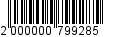 1. Объединить очередь из заявлений от семей, имеющих трех и более детей, на бесплатное предоставление в собственность земельных участков, находящихся в собственности муниципального образования «Город Майкоп», и земельных участков, государственная собственность на которые не разграничена, в муниципальном образовании «Город Майкоп», поступившие от Комитета Республики Адыгея по имущественным отношениям и поступившие в Администрацию муниципального образования «Город Майкоп».2. Комитету по управлению имуществом муниципального образования «Город Майкоп» принять на учет граждан в соответствии с заявлениями, поступившими в Комитет Республики Адыгея по имущественным отношениям в следующем порядке:2.1. По дате постановки на учет в Комитете Республики Адыгея по имущественным отношениям;2.2. При наличии нескольких заявлений, поданных в Комитет Республики Адыгея по имущественным отношениям и Администрацию муниципального образования «Город Майкоп» и приходящихся на одну дату – в алфавитном порядке;2.3. Внести соответствующие изменения в учетные данные граждан, состоящих на учете в Администрации муниципального образования «Город Майкоп».3. Опубликовать настоящее постановление в газете «Майкопские новости» и разместить на официальном сайте Администрации муниципального образования «Город Майкоп» в сети «Интернет».Настоящее постановление вступает в силу со дня его опубликования. Глава муниципального образования«Город Майкоп»                                                                             А.В. НаролинАдминистрация муниципального образования «Город Майкоп»Республики Адыгея 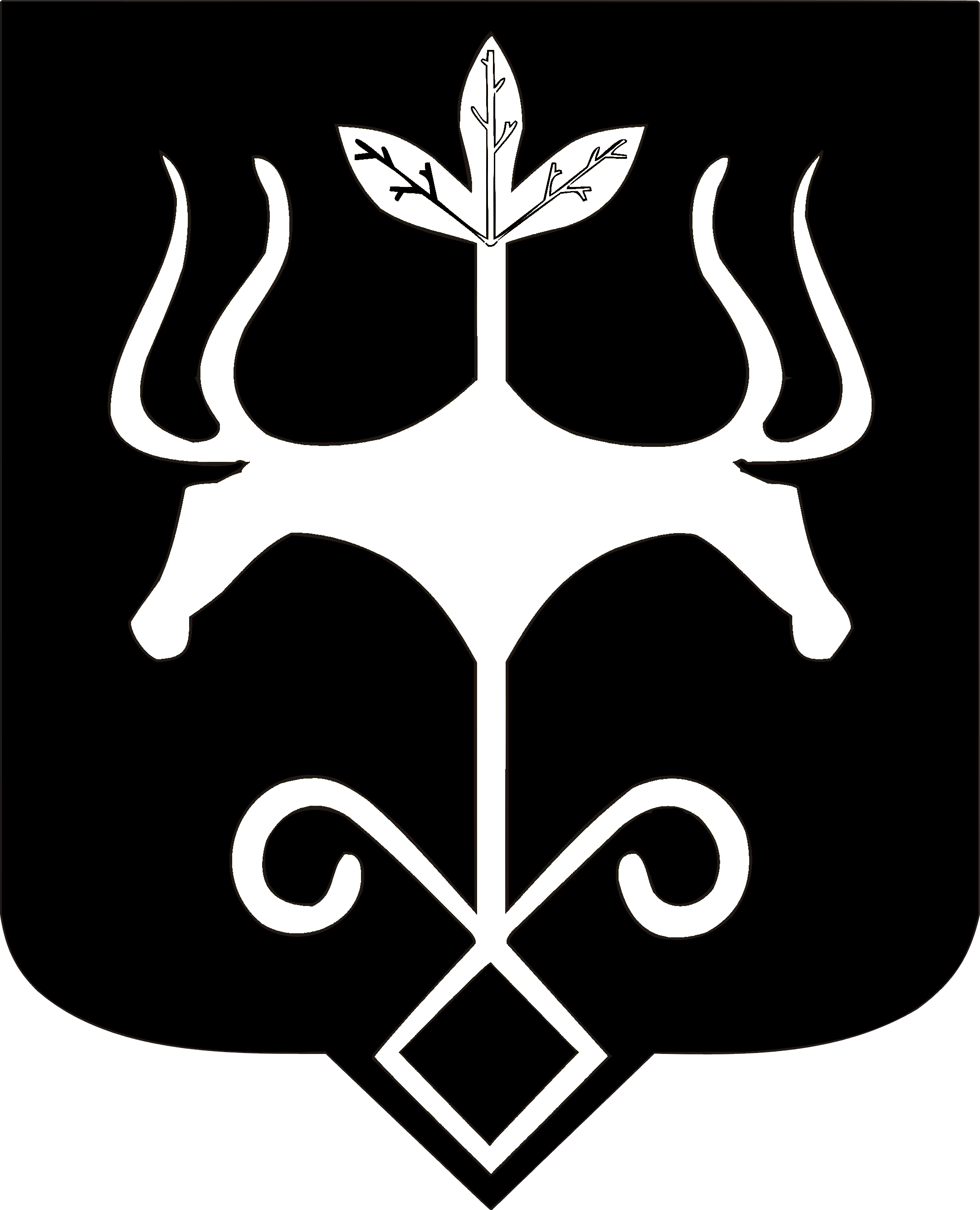 Адыгэ Республикэммуниципальнэ образованиеу 
«Къалэу Мыекъуапэ» и Администрацие